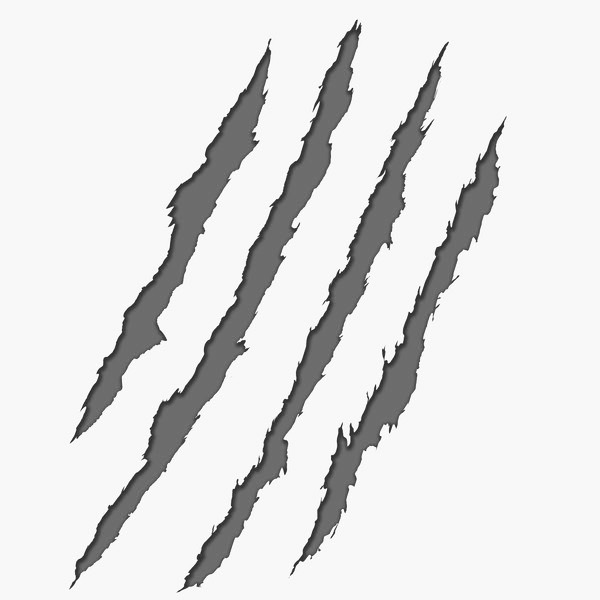 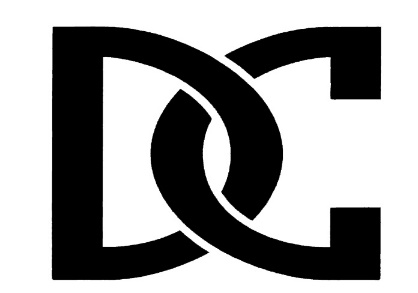 Shaun BangerMyles ColomTimmy WelchOwen O’BriantSteven RobersonCaleb RuckerGeorden SaulsberryHayzen SheltonAustin SimpsonLangston SimpsonBlake ThompsonCaleb LittJohn Butler